								Toruń, 23 listopada 2023 roku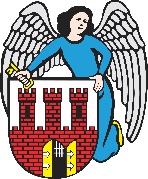     Radny Miasta Torunia        Piotr Lenkiewicz								Sz. Pan								Michał Zaleski								Prezydent Miasta ToruniaWNIOSEKPowołując się na § 18 Statutu Rady Miasta Torunia w nawiązaniu do § 36 ust. 4 Regulaminu Rady Miasta Torunia zwracam się do Pana Prezydenta z wnioskiem:- o przestawienie dużych kontenerów do segregacji śmieci na ul. SzymanowskiegoUZASADNIENIENiniejszy wniosek stanowi kontynuację problematyki utrzymania czystości na ul. Szymanowskiego. Zdecydowanie widać poprawę za co pragnę podziękować, niemniej jednak chcę zwrócić uwagę na lokalizację kontenerów w bezpośrednim ciągi ścieżki dla pieszych. Dla porównania załączam zdjęcie sprzed około miesiąca, kiedy wykonano prace i kontenery były przystawione. Ten stan jest bardzo oczekiwany przez mieszkańców, którzy nie chcą uczęszczać ścieżką w bezpośrednim sąsiedztwie kontenerów.                                                                         /-/ Piotr Lenkiewicz										Radny Miasta Torunia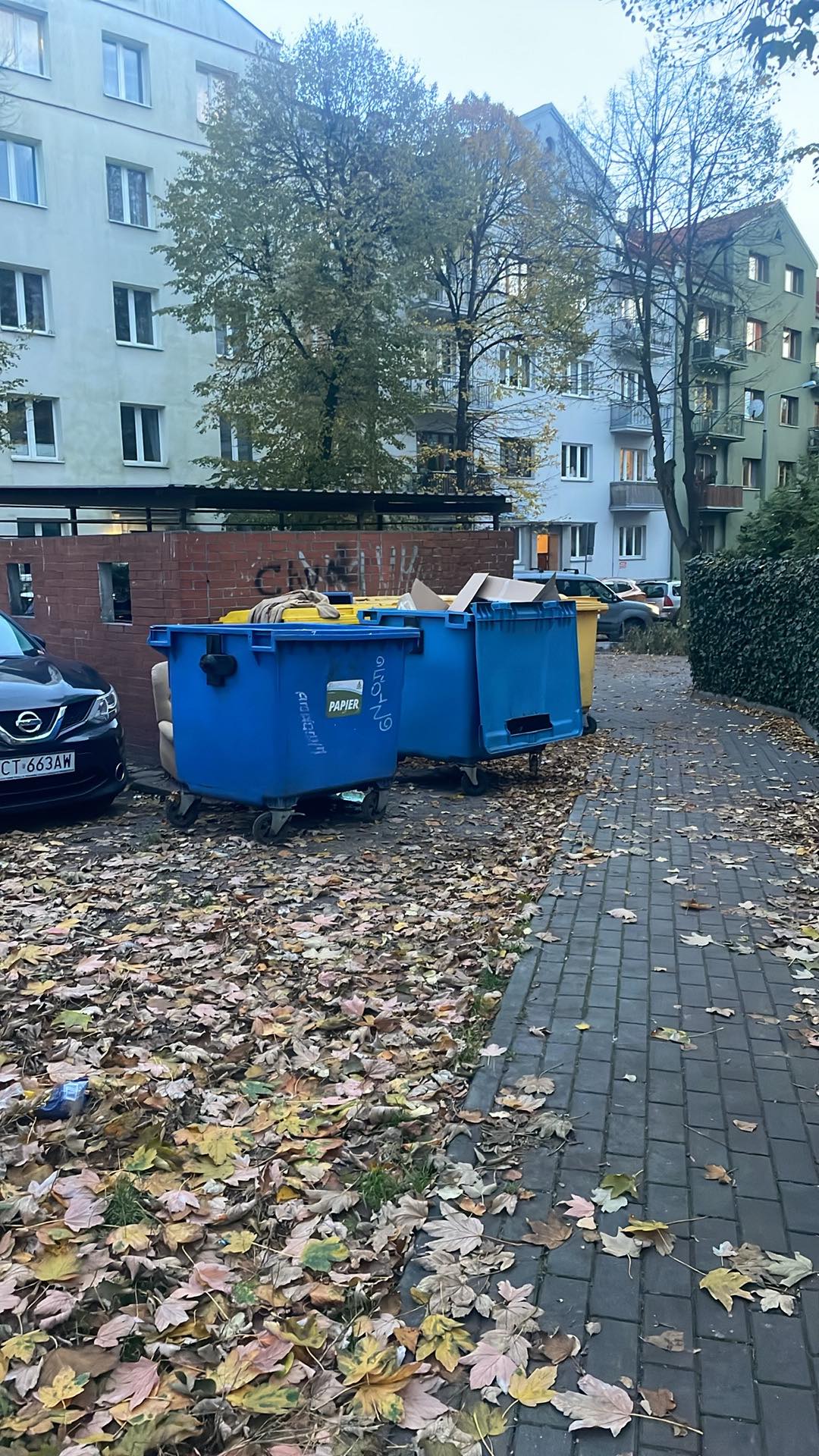 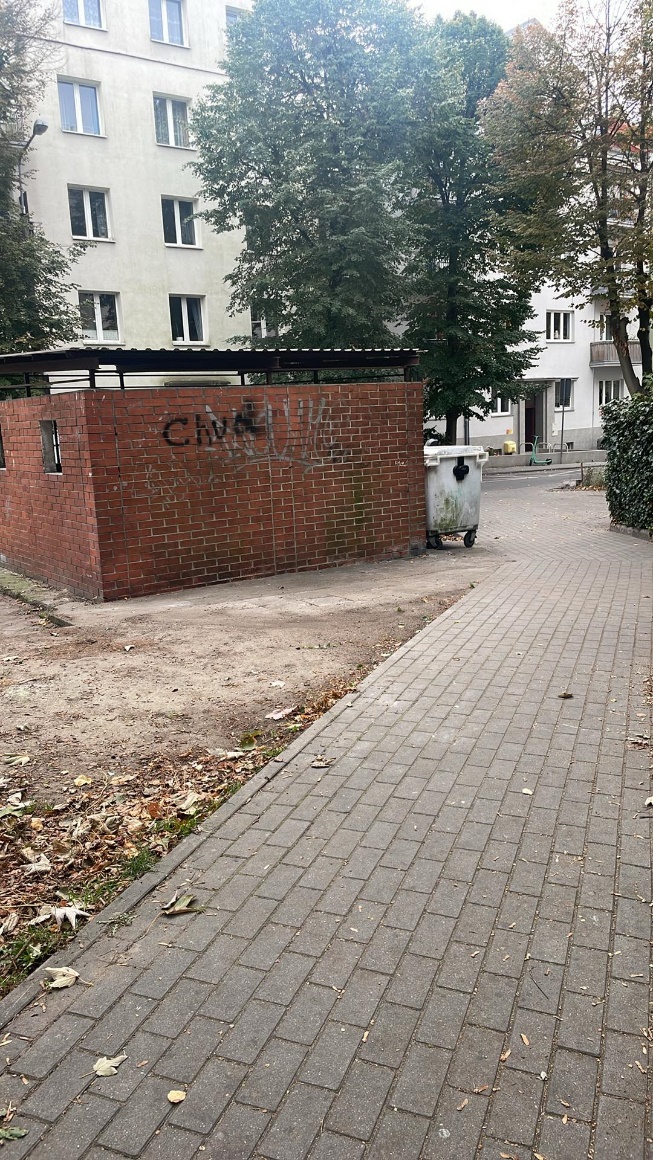 